Propozycje na 25.05.2020r dla Jeżyków Drogie Jeżyki w tym tygodniu zaczniemy rozmawiać na temat najbliższej rodziny i różnych zawodów wykonywanych przez rodziców. Będziemy się zastanawiać czy możemy pomagać rodzicom w różnych obowiązkach domowych, będziemy rozwiązywać zagadki słowne na temat urządzeń domowych, będziemy także uczyć się czytać globalnie ich nazwy i krótkie zdania.Idzie rak- zabawa ruchowa. Dzieci poruszają się zgodnie z rytmem wiersza:Chodzi sobie mały rak( dzieci idą 4 kroki do przodu) Raz do przodu a raz wspak (dzieci idą 4 kroki do przodu) Dokąd idziesz mały raku? (dzieci idą 4 kroki do przodu) Tam, gdzie domek z tataraku. (dzieci idą 4 kroki do tyłu) Bo w nim mama, tata, brat (dzieci robą 4 kroki do przodu) I ja, bardzo mały rak! (dzieci stojąc w miejscu pokazują na siebie i kucają)„Rodzina” – Rozmowa z dziećmi na temat ilustracji. Stawiamy rozpoczęte zdanie: Rodzina to…Każe dziecko kończy zdanie tak jak chce, tak jak czuje. Następnie dzieci odpowiadają na pytania: Ile osób liczą wasze rodziny? Co robicie w rodzinie razem? Z jakich osób składa się bliska rodzina? Z jakich osób składa się dalsza rodzina? Kim jest dla nas brat mamy? Kim jest dla nas siostra mamy? Kim jest dla nas mama naszej mamy? Kim jest dla nasz tata naszej mamy? „Kto prędzej wróci?” – zabawa orientacyjno-porządkowa z podziałem na dwie drużyny. Kształtowanie umiejętności zdrowej rywalizacji, umiejętności znoszenia porażek (zajęcia 2 miejsca w zabawie) „Moi rodzice”- Każde dziecko otrzymuje kartkę z rozpoczętymi zdaniami. Moja mama jest…, Mój tata jest…- dzieci starają się odczytać napisane zdania i dopowiadają ich zakończenie. „Portret mojej mamy” – wyjaśnienie czym jest portret, rozwijanie ekspresji plastycznej poprzez estetyczne rysowanie.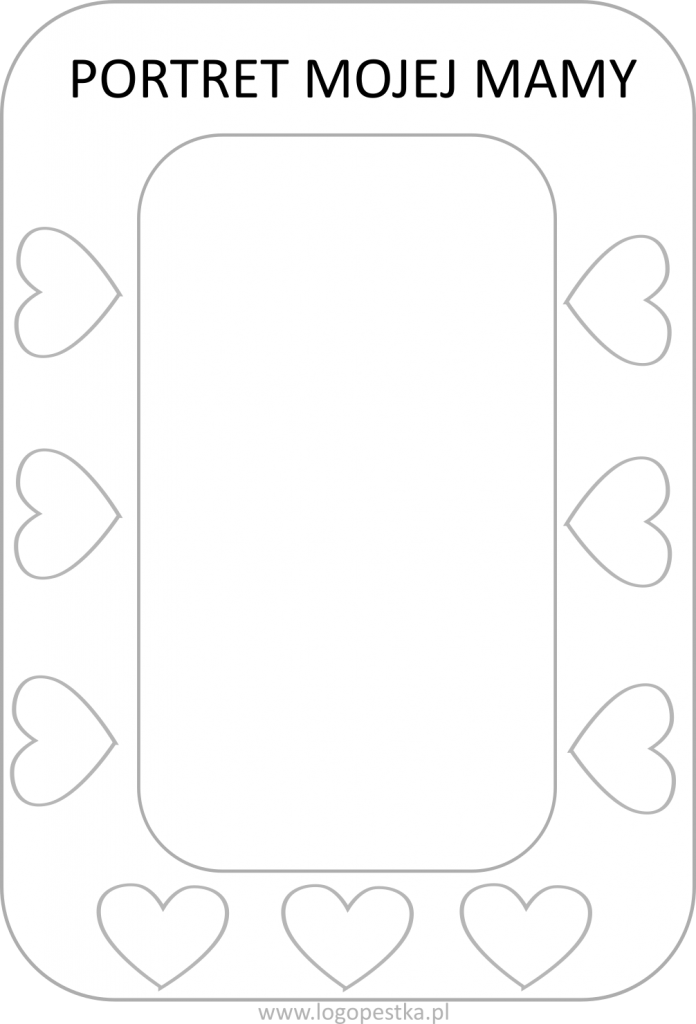 